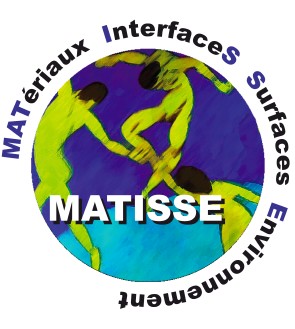 http://www.matisse.upmc.frAppel à projets – Equipements 2016Cet appel à projets du LABEX MATISSE vise à soutenir l’achat d’équipements scientifiques dans le cadre de projets scientifiques innovants développés autour des thématiques du Labex.Les projets soumis seront évalués et sélectionnés selon les critères suivants :Intérêt du projet scientifique pour MatisseOriginalité́ et caractère innovantFaisabilité́ du projetCaractère fédérateurExistence de co-financements et calendrier de réalisationAdéquation entre le matériel demandé et le(s) projet(s) associé(s)Conditions d'utilisation des équipements (personnel et budget)Pertinence de l’équipement au regard de l’existant Les demandes sont à envoyer par voie électronique (format PDF) à l’adresse suivante, avec copie au(x) directeur (s) des laboratoires concerné(s) matisse@upmc.fr, avant le 15 Septembre 2016 minuitLe fichier envoyé sera nommé : MATISSE2016Equip_Nom du porteur.pdfIntitulé du projet Thématique de recherche en lien avec le LabexCoût du projetCoût total : 				 Financement demandé au Labex : 	Ce projet a-t-il fait l’objet de demande de co-financements ?□   Non□   OuiSi oui, préciser (organisme sollicité – montant) : - Co-financement(s) acquis :- Co-financement(s) demandé(s) :Responsable scientifique du projet Nom : 						Prénom :
Qualité :
Laboratoire / Equipe :

Téléphone :						E-mail :
Autres équipes associées à la demandeEquipe :Co-porteur du projet : Téléphone :							E-mail : 
Equipe :Co-porteur du projet : Téléphone :							E-mail :			…………..Localisation de l’équipementLaboratoire :
Site :
Calendrier opérationnel indicatif du projet dans lequel s’inscrit la demande de matérielDate prévisionnelle de démarrage des investissements :Date prévisionnelle de fin des investissements : Description des grandes étapes du projet et dates :L’équipement s’intègre-t-il dans une plateforme ? Projet scientifique (2 pages maximum)La présentation du projet devra s’articuler autour des critères listés en introduction.Intérêt du projet pour le Labex (1/2 page maximum)